Title: Unravelling the identity, metabolic potential, and global biogeography of the atmospheric methane-oxidising Upland Soil Cluster αJennifer Pratscher1*, John Vollmers2, Sandra Wiegand3, Marc G. Dumont4, Anne-Kristin Kaster21Lyell Centre, Heriot-Watt University, Edinburgh, UK2Institute for Biological Interfaces (IBG5), Karlsruhe Institute of Technology, Karlsruhe, Germany3Department of Microbiology, Institute for Water and Wetland Research, Faculty of Science, Radboud University, Nijmegen, The Netherlands4Biological Sciences, University of Southampton, Southampton, UK*To whom correspondence should be addressed: J. Pratscher, Lyell Centre, Heriot-Watt University, Research Avenue South, Edinburgh EH14 4AP, UK; Email: j.pratscher@hw.ac.uk, Tel. +44 (0) 131 451 3370Keywords: atmospheric methane, soil methane sink, aerobic methanotrophs, FISH-FACS, metagenomics, mini-metagenomics, binningClassification: BIOLOGICAL SCIENCES/MicrobiologyRunning title: Illuminating the USCα methanotrophs from soilOriginality-Significance Statement:Methane is the most important greenhouse gas after carbon dioxide. Biological uptake of atmospheric methane by upland soils has long been recognised, and unique genes encoding methane monooxygenase enzymes have been associated with these soils. Upland soil cluster α (USCα) are the most widespread of these clades. Despite cultivation efforts over the last quarter century, they remain uncultivated. Here, we combined metagenomics and targeted cell enrichments (mini-metagenomics) with FISH-FACS (fluorescence in situ hybridization - fluorescence activated cell sorting) to unravel the identity, metabolic potential and biogeography of USCα. We present for the first time a draft genome with over 85% completeness of USCα and propose that USCα is a new genus within the Beijerinckiaceae.SummaryUnderstanding of global methane sources and sinks is a prerequisite for the design of strategies to counteract global warming. Microbial methane oxidation in soils represents the largest biological sink for atmospheric methane. However, still very little is known about the identity, metabolic properties, and distribution of the microbial group proposed to be responsible for most of this uptake, the uncultivated upland soil cluster α (USCα). Here, we reconstructed a draft genome of USCα from a combination of targeted cell sorting and metagenomes from forest soil, providing the first insights into its metabolic potential and environmental adaptation strategies. The 16S rRNA gene sequence recovered was distinctive and suggests this crucial group as a new genus within the Beijerinckiaceae, close to Methylocapsa. Application of a fluorescently labelled suicide substrate for the particulate methane monooxygenase enzyme (pMMO) coupled to 16S rRNA fluorescence in situ hybridisation (FISH) allowed for the first time a direct link of the high-affinity activity of methane oxidation to USCα cells in situ. Analysis of the global biogeography of this group further revealed its presence in previously unrecognized habitats, such as subterranean and volcanic biofilm environments, indicating a potential role of these environments in the biological sink for atmospheric methane.IntroductionMethane (CH4) is an important greenhouse gas with a current atmospheric concentration of ~1.84 ppmv and a global warming potential (GWP100) 34 times greater than CO2 (Ciais et al., 2013). Most of the atmospheric CH4 results from production by methanogenic archaea, the final step in anaerobic degradation of organic matter (Conrad, 2009). However, only a fraction of the CH4 produced is emitted to the atmosphere, the remainder is utilised by methane-oxidising bacteria, so-called methanotrophs. Aerobic methane-oxidising bacteria generally belong to the γ- (type I methanotrophs), α- (type II methanotrophs) proteobacteria, and Verrucomicrobia. The key step in aerobic methane oxidation, the initial oxidation of CH4 to methanol, is catalyzed by the methane monooxygenase which occurs as a particulate, membrane bound form (pMMO), and as a soluble, cytosolic form (sMMO) (Hanson and Hanson, 1996). These two enzymes are distinct and are the result of two evolutionary independent processes. The pmoA gene, which encodes the β-subunit of pMMO, has been successfully used as a biomarker to investigate methanotrophic communities in various environments (e.g. McDonald et al., 2008; Knief, 2015; Ghashghavi et al., 2017).Microbial methane oxidation in soils represents the largest biological sink for atmospheric methane, with an uptake of approximately 30 Tg CH4 y-1 (6% of the global sink) (Ciais et al., 2013). Forest systems in particular possess the greatest atmospheric methane consumption capability of any ecosystem (Aronson et al., 2013). The activity of atmospheric methane uptake in these soils has shown to be sensitive to land use change and very slow to recover after disturbances of the environment (like deforestation and agricultural use) (Priemé and Christensen, 1997; Levine et al., 2011). Early studies in the 1990s reported Michaelis-Menten kinetics of atmospheric CH4 oxidation in forest soil samples, thus establishing the activity of high affinity methanotrophs (Bender and Conrad, 1992; Bender and Conrad, 1993; Bender and Conrad, 1994). Almost all extant methanotrophs cannot grow on the low CH4 concentrations in the atmosphere. Several Methylocystis and Methylosinus species contain a second monooxygenase that catalyses oxidation of CH4 at atmospheric levels (Baani and Liesack, 2008; Dunfield et al., 2002; Kravchenko et al., 2010) but they also cannot sustain activity and growth at those low concentrations of methane (Baani and Liesack, 2008; Belova et al., 2011; Dunfield et al., 2010).Unique clades of pmoA sequences in soils exhibiting atmospheric methane uptake were first reported by Holmes and Murrell (1999). A cluster they originally termed RA14 later became known as upland soil cluster α (USCα) (Knief and Dunfield 2005). Efforts to cultivate USCα, or to identify their 16S rRNA sequence, have so far been unsuccessful. Still very little is known about the identity, metabolic potential, and distribution of USCα, which are proposed to be responsible for most of this atmospheric, high-affinity CH4 uptake. Except for a 42 kb fosmid clone harboring the key genes for methane oxidation (Ricke et al., 2005), there was so far no genomic data available for USCα: this environmentally crucial group has evaded phylogenetic identification and any cultivation or enrichment attempts since the discovery of its activity over 25 years ago (Bender and Conrad, 1992).The fact that ecologically important microorganisms like USCα are not yet isolated imposes a further challenge on the science of soil microbial ecology. However, the development of advanced culture-independent cell sorting and metagenomic techniques enables the further study of microorganisms in the environment. An opportunity to identify and characterize specific microbial groups from environmental samples is provided by single cell genomics and the generation of so-called “mini-metagenomes”, which couples the sorting of cells of interest from environmental samples with whole genome sequencing (Nurk et al., 2013; Rinke et al. 2014; Kaster et al., 2014). The information from genome analysis can then be applied to predict pathways and metabolism and design targeted isolation approaches. Biochemical markers, such as genes encoding key metabolic enzymes and ribosomal RNA (rRNA) can further be analysed with respect to phylogeny and function.In this study, metagenomic sequencing of a forest soil with active methane uptake was used to identify the specific 16S rRNA gene sequence of USCα. Identification of the 16S rRNA gene enabled several downstream experiments that were hitherto not possible. The simultaneous fluorescent labelling of the active pMMO at low concentrations using a suicide inhibitor and the USCα specific 16S rRNA by DOPE-FISH (Double Labelling of Oligonucleotide Probes for Fluorescence In Situ Hybridization) in the same cells in situ provided the first clear link between this cluster and the proposed uptake activity. The labelling approach was further used for targeted cell sorting and the generation of USCα-enriched “mini-metagenomes”, consisting of 10-500 cells, and was combined with four environmental metagenomes that resulted in a near complete draft genome of USCα. Analyses of the draft genome provided the first insight into the genetic and metabolic potential of USCα and its environmental adaptation strategies. The results define the USCα as a new genus within the Beijerinckiaceae. Using the identified USCα phylogeny, we further analysed the environmental distribution of this important cluster, compiling data from 16S rRNA gene surveys and metagenomes worldwide.Results and Discussion16S rRNA gene identity of atmospheric methane oxidising bacteria of the upland soil cluster α (USCα) from forest soilSamples of an acidic (pH ~4) forest soil from Marburg, Germany, displaying a high-affinity CH4 oxidation potential (~41 pmol g.d.w. soil-1 h-1) at atmospheric methane concentration (~2 ppmv), were used for an initial metagenomic binning approach. USCα have shown to be the predominant methanotroph in this soil and make up ~95% of the methanotrophic bacterial community (Pratscher et al., 2011). The initial metagenomic binning approach was carried out with two metagenomes from two different sampling time points (October 2013 and October 2014) based on tetranucleotide frequency (TNF) and abundance. This recovered a preliminary genome bin for USCα (completeness 57%, contamination 1.1%), with a dedicated partial 16S rRNA gene sequence. Based on this partial sequence, a specific PCR forward primer for the USCα 16S rRNA gene was designed (termed “MF-1F”). This primer was paired with a universal reverse bacterial 16S rRNA primer to amplify the full 16S rRNA gene sequence of USCα, and Sanger-sequencing of this product resulted in the reconstruction of the full-length 16S rRNA gene sequence for phylogenetic analyses. Consistent with previous pmoA phylogenetic analyses (Knief et al., 2003; Ricke et al., 2005; Kolb et al., 2005), the USCα sequence clustered most closely to Methylocapsa (Fig.1a). However, the 16S rRNA gene sequence only showed an identity of 96% to the next closest cultivated relatives, Methylocapsa palsarum NE2 and Methylocapsa aurea KYG, but is 98-99% identical to hundreds of sequences currently in databases from environmental/uncultivated organisms (see analysis of biogeography below). This phylogenetic difference was further emphasized by a 14-bp long insert in the USCα 16S rRNA gene sequence, which is not present in any of the other cultured methanotrophs and its closest cultivated relatives (Fig. 1b).The identification of the USCα 16S rRNA gene sequence also enabled us to reassess the relative abundance of USCα in the forest soil based on the relative abundance of its 16S rRNA gene. DNA extracts from the forest soil from October 2014 and November 2016 were used as template in 16S rRNA gene amplicon sequencing. The sequencing data showed that USCα indeed exhibit a relative abundance of around ~1% of the total prokaryotic community in the forest soil, but also show slight variations during different years (0.4% in October 2014 - 1.3% in November 2016). These abundances were also reflected in the respective final assembled metagenomes, showing an USCα abundance of 0.24-0.6% in October 2013 and October 2014, but an increased abundance of ~1.7% in November 2016.High-affinity methane oxidation activity linked to USCα cells in situ Based on the USCα specific 16S rRNA gene sequence we designed a specific probe (termed “MF”) for 16S rRNA DOPE-FISH (Double Labelling of Oligonucleotide Probes for Fluorescence In Situ Hybridization) (Stoecker et al., 2010). It has recently been reported that in some paddy soil environments, conventional methanotrophs can temporarily exhibit atmospheric methane oxidation after induction at a very high concentration of methane (Cai et al., 2016). This is not the case for upland forest soils, which typically do not encounter significant spikes in methane concentration from the environment resulting from endogenous methanogenesis, strongly indicating obligate high-affinity methane oxidation in these soils. To confirm that the high-affinity activity is indeed related to USCα, we further visualized their pMMO enzyme in situ, using the fluorescently labelled acetylene analogue FTCP (fluorescein thiocarbamoyl-propargylamine) (McTavish et al., 1993). Acetylene acts as a suicide substrate for the methane monooxygenase enzymes (sMMO and pMMO) (Prior and Dalton, 1985), and has been shown to eliminate atmospheric methane uptake activity in forest soils (Bender and Conrad, 1992). This approach has previously been used primarily for the ammonia monooxygenase (AMO) of nitrifying bacteria, an enzyme that can also be inhibited with acetylene (McTavish et al., 1993, Kessel et al., 2015). To evaluate this approach for methanotrophic bacteria, active cells of Methylosinus trichosporium OB3b (a methanotroph that possesses pMMO) and a Methylovorus strain (a methylotroph that does not contain pMMO or sMMO) were successfully used as positive and negative controls, respectively (Suppl. Information Fig. S1).We combined both 16S rRNA DOPE-FISH and FTCP labelling to simultaneously detect and visualise USCα cells and the activity of their high-affinity pMMO in cells extracted from the active forest soil under atmospheric and low methane concentrations (2 ppmv and 20 ppmv, respectively). Cells were successfully extracted and separated from the soil using a Histodenz density gradient centrifugation method as applied for a previous pmoA mRNA CARD-FISH study targeting USCα in this soil (Pratscher et al., 2011). Fixation-free FISH was performed to allow for subsequent cell sorting and genome amplification (Yilmaz et al., 2010), and without addition of formamide to the hybridisation buffer, as use of formamide has been shown to decrease FISH signals in aerobic methanotrophs (Dedysh et al., 2001). Simultaneous and strong labelling of the USCα pMMO and 16S rRNA provided for the first time a direct link of the high-affinity activity to USCα cells in situ (Fig. 2). Draft genome of USCα from forest soil recovered by a combination of targeted cell enrichments and metagenomic dataExcept for a 42-kb fosmid clone from the forest soil used in our study, harbouring the pmoCAB genes (Ricke et al., 2005), there is no genomic data currently available for the USCα. From previous studies using quantitative PCR for the pmoA gene, USCα is estimated to have a relative abundance of ~1% in these highly diverse soils (Knief et al., 2003), and we were able to confirm this estimation in this study using 16S rRNA gene amplicon sequencing as described above. To overcome this low abundance, we combined targeted fluorescence in situ hybridization - fluorescence activated cell sorting (FISH-FACS) for USCα-enriched metagenomes with direct metagenomic sequencing from forest soil. The double labeling approach of active pMMO and specific 16S rRNA in USCα cells extracted from the forest soil was used to enable FISH-FACS (Yilmaz et al., 2010). Labeled cells were sorted by fluorescent activated cell sorting (FACS) in 384-well plates, each well containing a defined number of cells. After the separation, the cells were lysed to release their DNA. Multiple displacement amplification (MDA) was used to amplify the DNA to a sufficient amount for downstream applications. PCR was employed to screen for pmoA and 16S rRNA genes after the amplification. PCR and Sanger Sequencing resulted in four wells containing “mini-metagenomes” of 10-500 cells enriched in USCα cells. In addition, we deeply sequenced another 2 metagenomes from the forest soil for a total of 4 metagenomes from different years (2013, 2014, 2016) and with different sequencing strategies (see Experimental Procedures). The sequencing approach resulted in a total data volume of ~70 Gb.Combining all of this data from the (mini-)metagenomes for a targeted binning strategy led to the recovery of a nearly complete genome for USCα (Table 1). Assembled contigs were pre-partitioned based on relative abundance and then binned using a combination of compositional as well as differential coverage approaches. Subsequent bin refinement was based on taxonomic classification as well as an additional differential coverage approach (see Supplementary Information and Suppl. Table 1).The USCα draft genome has a size of 3.71 Mb in 239 contigs, an estimated completeness of 86% with a low estimated contamination of 0.81%, and a GC content of 59.8%. These can be considered excellent binning results because genomes of Beijerinckiaceae have been shown to contain genomic islands of varying codon usage/tetranucleotide frequency patterns, thought to originate from lateral gene transfer events (Tamas et al., 2014), which pose a challenge for binning. The GC content and genome size of the USCα draft genome are in line with most methanotrophic Beijerinckiaceae (Tamas et al., 2014; Miroshnikov et al., 2017). A 16S rRNA gene sequence matching the identified 16S rRNA gene sequence from the preliminary metagenomic assembly and subsequent PCR and Sanger sequencing (Suppl. Information Fig. S2) was also reconstructed by the assemblies and was associated to the USCα genomic bin due to phylogenetic congruency, matching abundance profiles as well as co-occurence within USCα-enriched mini-metagenomes. Phylogenomic placement of this bin compared to known reference genomes based on multilocus sequence analyses (MLSA) further supported the positioning of this cluster close to Methylocapsa (Fig. 3). Qin et al. proposed a new metric for delineating existing and defining novel prokaryotic genera: the percentage of conserved proteins (POCP) (Qin et al., 2014). A genus is thereby defined as a group of species with POCP values above 50% between all members. Accordingly a novel genus should display POCP values below 50% to any strain of all related existing genera. The basic applicability of this metric for Rhizobiales could be confirmed by analyses of respective reference genomes (Suppl. Infomation Fig. S3). Since the USCα genomic bin displayed POCP values below 44% to all other Beijerinckiaceae reference genomes, including the most closely related Methylocapsa strains, it is likely that this bin represents a novel uncultured genus. This interpretation is additionally supported by the 14-bp USCα 16S rRNA signature gene insert, which was found to be absent in all related Beijerinckiaceae, including all Methylocapsa strains. For these reasons, we hereby propose the classification of the first high quality USCα genomic bin as Candidatus “Methyloaffinis lahnbergensis” gen. nov, sp. nov. [N.L. n. methyl the methyl group; L. n. affinis affinity (connected with); L. adj, lahnbergensis from Lahnberge (near Marburg, Germany)]Metabolic reconstruction of the USCα draft genomeMetabolic reconstruction of the USCα draft genome confirmed the expected methanotrophic lifestyle (Fig. 4). USCα exhibited only one copy of the pMMO (pmoCAB) and no sMMO, thus providing further evidence that this pMMO enzyme is responsible for the high-affinity methane oxidation activity. Genes encoding CopCD proteins were identified, which have an important role in copper homoeostasis in some bacteria (Lawton et al., 2016). Copper is essential for pMMO activity, but it should be noted that copper homeostasis appears to be controlled by multiple systems in Methylosinus trichosporium OB3b since CopCD was found not to be essential for copper uptake (Gu et al. 2017). Although we cannot rule out the presence of uncharacterised copper transport proteins in USCα, no genes related to the specific copper-binding proteins (Semrau et al., 2010; DiSpirito et al., 2016) or the recently discovered copper storage proteins (Csp) could be identified (Vita et al., 2015), but the USCα genome contained several genes encoding postulated copper metallochaperones. The draft genome also contained the genes for a pXMO (encoded by pxmABC), a pMMO/AMO-related particulate Cu-monooxygenase of unknown function, speculated to enable the utilization of other substrates or detoxification reactions (Tavormina et al., 2011; Knief, 2015). This gene showed a nucleotide identity of only 76% to the closest related pxmA sequence from Methylocystis bryophila strain S285. The second step in the methane oxidation pathway, the oxidation of methanol, was identified by the presence of genes encoding a PQQ-dependent XoxF-type methanol dehydrogenase (Keltjens et al., 2014). No MxaF-type methanol dehydrogenase was found. The XoxF enzymes require lanthanides for activity and expression (Chistoserdova 2016; Krause et al., 2017) and with XoxF as the only methanol dehydrogenase in the genome draft, this finding suggests the dependence of USCα on lanthanides for growth and activity.Instead of a formaldehyde dehydrogenase, the USCα genome possessed a gene encoding formaldehyde activating enzyme (fae), which is a common pathway in methylotrophs (Vorholt et al., 2000). The potential for formate oxidation was presented by formate dehydrogenase genes. The USCα draft genome encoded all necessary pathways for a microorganism with a C1 metabolism, including C1 unit incorporation in the serine cycle via tetrahydrofolate (H4F), and C1 transfer via tetrahydromethanopterin (H4MPT).In addition, it contained pathways for the utilization of other carbon sources such as acetate (via the glyoxylate cycle). This supports the findings of our previous research, using a 13C-labelled acetate stable isotope probing (SIP) approach, that USCα are facultative, rather than obligate methanotrophs (Pratscher et al., 2011). The gene encoding isocitrate lyase for the glyoxylate cycle was not recovered, but because no ethylmalonyl-CoA pathway could be proposed from the genome as an alternative, the missing isocitrate lyase gene can be attributed to the genome draft not being 100% complete rather than a non-functional glyoxylate cycle. Closely related methanotrophs, such as Methylocapsa acidiphila and Methylocapsa palsarum also do not possess an ethylmalonyl-CoA pathway but a glyoxylate cycle (Dedysh et al., 2002; Miroshnikov et al., 2017). The USCα draft genome contained the complete set of genes for the tricarboxylic acid cycle and also exhibited a full Entner-Doudoroff pathway (Kalyuzhnaya et al., 2015). It did not seem to possess the full set of genes for the Calvin-Benson-Bassham cycle, in contrast to other Beijerinckiaceae methanotrophs (Miroshnikov et al., 2017). Genes involved in N2 fixation could not be identified, unlike Methylocapsa acidiphila and Methylocapsa palsarum. Complete pathways were recovered for polyhydroxybutyrate (PHB) and polyphosphate metabolism. USCα were found to have a relative abundance of  ~1% in soil, but we assume that they are oligotrophic and reach this abundance slowly. This is consistent with their long recovery times in soil following disturbance (e.g. Levine et al., 2011). An oligotrophic lifestyle is exemplified by their apparent affinity for atmospheric methane. Also, we know that they can use acetate, which is typically low in forest soils (Fox and Comerford, 1990). Furthermore, we do not detect genes for nitrogen fixation, suggesting they are adapted to scavenging soil nitrogen, which is typically scarce.We were further able to identify genes involved in the production of exopolysaccharides (EPS), including succinoglycan, an acidic EPS contributing in the formation of moisture-retaining biofilms (Schmid et al., 2015). Genes identified for this process were, for example, exopolysaccharide production regulator ExoR and production protein ExoZ. Methylocapsa acidiphila is known to form exopolysaccharides when grown under acidic conditions on nitrogen-free media (Dedysh et al., 2000). In addition to this we also found genes involved in the biosynthesis of trehalose, including trehalose synthase, trehalose-6-phosphate phosphatase, alpha,alpha-trehalose-phosphate synthase, and glucoamylase. Trehalose is a non-reducing disaccharide that acts as a storage carbohydrate and most effectively protects membranes against dehydration (Reina-Bueno et al., 2012). Soil hydrophobicity is a known occurrence in forest soils (Buczko et al., 2006), so these desiccation protection mechanisms provide valuable insights into the growth behavior and environmental adaptation strategies of this organism. Soil with a low water content presents a trade-off situation for methanotrophic bacteria, as it enables faster and better diffusion of methane and oxygen through the soil, increasing atmospheric methane uptake capacity, but on the other hand this imposes enhanced osmotic stress on the microbial cells, potentially leading to slow growth or the formation of resting cells (Whittenbury et al., 1970; Eller and Frenzel, 2001). Atmospheric CH4 oxidation activity in forest soils is fragile and heavily impacted by land use and changing soil conditions. For example, with soils in Denmark and Scotland, over 100 years were necessary to recover precultivation rates of atmospheric CH4 uptake after land-use change from agriculture to woodland (Priemé et al., 1997). Forest clear-felling and deforestation have also been reported to turn soils from being a sink for CH4 into a net source (Keller et al., 1990; Keller and Reiners, 1994; Zerva and Mencuccini, 2005). If USCα require growth in biofilms, this might provide a potential explanation for their slow growth and decreasing presence in case of soil disturbance. The information recovered from the draft genomes also presents the opportunity to be used for a more targeted isolation approach for USCα. Assays for isolation of biofilm-forming bacteria have been reported (Dedysh, 2011). The application of these assays (under slightly acidic conditions) could be combined with the use of additional carbon sources for heterotrophic growth (such as acetate) and the supplementation of various copper and lanthanide concentrations, required for the pMMO and XoxF, respectively.First environmental survey of USCα methanotrophs based on 16S rRNA shows some unexpected occurrencesBuilding on the discovery of the USCα 16S rRNA gene sequence, we were able to analyse for the first time their global biogeography by compiling public data from 16S rRNA gene surveys and metagenomes worldwide. So far, the pmoA sequence of USCα was the only available identifier, meaning that USCα could never be analysed and recognized in 16S rRNA gene based analyses. Here, we used the USCα specific 16S rRNA gene sequence as a query against the NCBI nr database. This survey returned around 660 sequences from a wide variety of environments with 99-98% identity to the USCα sequence from the Marburg forest soil (Fig. 5). Hits from this search confirmed their presence and associated activity in forest soils (such as mixed, trembling aspen, bamboo, pine, and montane forests) and Antarctic and permafrost soils (Martineau et al., 2014). USCα 16S rRNA gene sequences were further identified in datasets from more “unusual” environments, such as alpine grasslands and glacier forefields. Surprisingly, in addition to already known habitats for USCα, we also found the presence of this cluster in a variety of subterranean and cave biofilm environments, including subterranean granite, marble caves, and lava tubes. USCα specific 16S rRNA gene sequences detected in cave biofilms and microbial mats came mostly from environments of volcanic origin (such as from Terceira and Pico, Azores, Portugal; Pico del Aguila, Mexico; Lava Beds National Monument, CA, USA; Hnausahraun lava flow, Iceland; Kipuka Konohina Cave System, Hawaii, USA), but also from limestone and marble caves (e.g. Roraima Sur Cave, Venezuela, and Oregon Caves National Monument, USA). In some of the cave population datasets (e.g. from Portugal), the USCα sequences even exhibited a considerably higher relative abundance of up to 10% of the total microbial community, indicating not only the presence but also potential key role of USCα in these environments. There have been very few indications for the presence of atmospheric methane oxidation, e.g. in volcanic soil environments on Hawaii and andisols on Tenerife (King and Nanba, 2008; Maxfield et al., 2009), and it was so far postulated that the atmospheric methanotrophs are dependent on vegetated ecosystems with significant soil accumulation (King and Nanba, 2008) (hence the name “upland soil” cluster). The unexpected presence of USCα 16S rRNA gene sequences in datasets from cave wall biofilms and subterranean ecosystems around the world (Hawaii-USA, Azores/Portugal, Tenerife/Spain, USA, Venezuela, Mexico, China, Iceland, Korea, Slovenia, Bosnia and Herzegovina) show that this might not be accurate, further supported by the presence of biofilm-related capacities in the USCα draft genome. Cave systems may be able to provide a favorable environment for atmospheric methane oxidisers and their potential for growth in biofilms. Cave systems can offer a constant supply of methane, a stable climate, and high copper bioavailability (Northup et al., 2011). Our findings are further supported by a recent study that reported seasonal total methane depletion in limestone caves from Australia and the presence of methanotrophic bacteria in those caves using pmoA gene diversity analysis (Waring et al., 2017). We also found the presence of the specific 16S rRNA gene sequence related to the upland soil cluster gamma (USCγ) in a large number of the same cave datasets. USCγ was just very recently identified to belong to the Chromatiales, based on a draft genome (Edwards et al., 2017).All of these findings strongly suggest a potential unrecognized role of these previously unnoticed environments in the biological sink for atmospheric methane and might lead to a reassessment of methane sinks around the globe. The identification of the 16S rRNA gene sequence will also lead to an easier and faster method for future screening, monitoring and quantification of USCα in the environment, in order to determine their response to climate or land use change.ConclusionIn this study, we applied a combination of metagenomic sequencing, targeted cell sorting, and phylogenomic and biogeography analyses to unravel the identity of the atmospheric methane-oxidising bacteria of the USCα clade from forest soil and connect it to their proposed activity, investigate their genetic potential and re-assess their environmental distribution. The distinctive 16S rRNA gene sequence from USCα contains a 14-bp long insert not present in any of the cultured relatives but in a significant number of environmental sequences. Comparative analyses of the 16S rRNA gene sequences and the USCα genome bin identified this cluster as a new genus in the Beijerinckiaceae, close to Methylocapsa, for which we propose the name of Candidatus “Methyloaffinis lahnbergensis”. Simultaneous fluorescent labelling of the active pMMO and the specific 16S rRNA in USCα cells in situ further revealed a definite connection between their identity and proposed activity. The recovered draft genome provides important insights into the metabolic properties and adaptation of this group. No attempt to isolate a representative of the USCα clade has been successful so far, yet isolation remains an important next step in describing this environmentally crucial group. Obtaining an isolate will allow the high-affinity methane oxidation ability to be confirmed. In addition, it will enable experiments to determine the physiological and biochemical basis for oligotrophic growth on methane as well as other key physiological characteristics of USCα, such as their sensitivity to environmental disturbance. The genome information and metabolic potential presented in this study now offers the opportunity to be exploited for more targeted isolation approaches. Re-assessment of the biogeography of USCα significantly expanded our knowledge of their environmental distribution, giving the first indications for potential activity in unexpected environments. The results from this study can now be applied to improve future detection, monitoring, and quantification of USCα in environments worldwide and to follow and predict the responses of this important methane sink to changing environmental conditions.Experimental ProceduresSoil samplingSoil was sampled using 10-cm long soil cores in October 2013, October 2014, and November 2016 from a forest soil in Marburg, Germany. The field site and soil properties were described previously (Pratscher et al., 2011, Knief et al., 2003; Kolb et al., 2005). The soil was homogenized and stored at 4°C until further use. The rate of oxidation of ambient (~ 2 ppmv) CH4 was measured by gas chromatography over a 24 h period using 10 g of soil in sealed 120 ml serum bottles.Nucleic acid extraction from soil and metagenome sequencingNucleic acids were extracted from soil using a hexadecyltrimethylammonium bromide (CTAB)-based protocol (Griffiths et al., 2000) with minor modifications. Soil (0.5 g) were added to a tube of Lysing matrix E beads (MP Biomedicals UK) and mixed with, 0.5 ml of 6% CTAB extraction buffer, and 0.5 ml phenol chloroform isoamyl alcohol (25:24:1) in 2.0 ml screw-cap tubes. Cells were lysed in a FastPrep instrument (MP Biomedicals UK) for 30 s at 5.5 m s-1 and supernatants were extracted twice using phenol chloroform isoamyl alcohol (25:24:1) and chloroform isoamyl alcohol (24:1). Nucleic acids were precipitated with polyethylene glycol (PEG) 6000 solution (30%) and dissolved in 100 ml of nuclease free water (Ambion, Thermo Fisher Scientific). A total of four metagenomes were generated from the DNA extractions. Those four metagenomes were labelled MFS_1 (October 2013), MFS_2 (October 2014), and MFS_3_1 and MFS_3_2 (both November 2016).  MFS_1 was sequenced at Genewiz (South Plainfield, NJ, USA) using Illumina HiSeq2500 with 2x100 paired end cycles and resulted in 17.1 Gb of sequence data. MFS_2 was sequenced at the DSMZ (Braunschweig, Germany) using an Illumina MiSeq with 2x300 paired-end cycles and resulted in 12 Gb sequence data. MFS_3_1 and MFS_3_2 were both sequenced using an Illumina NextSeq with 2x150 paired end cycles, resulting in 18 and 23 Gb of sequencing data, respectively. PCR of USCα specific 16S rRNA geneThe USCα specific 16S rRNA gene primer was designed using the ARB software package (Ludwig et al. 2004) based on the partial 16S rRNA gene sequence recovered from the preliminary metagenome binning approach. The 20-bp long primer was named MF-1F (GAGGTTTTAACAGACCTTGG). For identification of the full-length USCα 16S rRNA gene sequence, the 16S rRNA gene from the Marburg forest soil was amplified from the DNA extractions using the designed forward primer MF-1F (this study) and the general bacterial reverse primer Eub1392R (Amann et al., 1995). The PCR temperature profile consisted of an initial denaturation and 25 cycles of denaturation, annealing and extension at 94, 55 and 72°C for 30, 45 and 60 s, respectively, followed by a final extension step at 72°C for 10 min. The purified PCR product was sequenced by Eurofins Genomics (Munich, Germany) and a phylogenetic tree was reconstructed from the sequence data using the ARB software package (Ludwig et al., 2004). For this, the tree was inferred by neighbor-joining algorithm with Jukes-Cantor correction of distances using 2,000 bootstrap replicates and was verified with a tree calculated using maximum likelihood.16S rRNA gene amplicon sequencing for forest soilTo generate amplicons of the 16S rRNA gene from DNA extractions from Marburg forest soil from October 2014 and November 2016, the primer set 515F/806R of the V4 variable region of the 16S rRNA gene (Caporaso et al., 2012) was used. After amplification by PCR, amplicon sequencing was performed on an Illumina MiSeq system (MR DNA, Shallowater, TX, USA) followed by sequence analysis and phylogenetic classification using QIIME (Caporaso et al., 2010).FTCP labelling of active USCα pMMO and DOPE-FISH of USCα 16S rRNA Cells from the forest soil incubated for 2-3 days with 2-20 ppmv CH4 were extracted using a Histodenz density centrifugation method as described previously (Pratscher et al., 2011). This method provides an extraction efficiency of up to 75% (Caracciolo et al., 2005) and has been shown to recover active atmospheric methane oxidizers from soils (Pratscher et al., 2011; Amaral et al. 1998). An additional separation step was added by sonicating the soil mixtures for 10 min in a sonicating water bath prior to centrifugation. Extracted cells were washed three times with PBS. Cells not used for direct FTCP labeling were then resuspended in 1x PBS, 10% (v/v) of a glycerol-TE solution was added to the cells, the cell solution was incubated for 1 min and then stored at -20°C until further processing.For FTCP labeling of active pMMO, cells extracted from the active forest soil were immediately resuspended in 50 mM NaPO4 buffer (pH 7.5) and incubated for 2 h at room temperature on a shaker at 150 rpm with freshly prepared fluorescein thiocarbamoylpropargylamine (FTCP) (McTavish et al., 1993; van Kessel et al., 2015). After incubation, cells were harvested by centrifugation, washed twice with 1x phosphate buffer saline (PBS), resuspended in 1 ml 1x PBS/10% glycerol and stored at -20°C until further processing for DOPE-FISH. To evaluate this approach for methanotrophic bacteria, active cells of Methylosinus trichosporium OB3b (a methanotroph that contains pMMO) and a Methylovorus strain (a methylotroph that does not contain pMMO or sMMO) were successfully used as positive and negative control, respectively (Suppl. Information Fig. S1).The USCα specific 16S rRNA DOPE-FISH probe was designed using the ARB software package (Ludwig et al. 2004). The probe was named “MF” and labeled with a Cyanine3 fluorochrome at both the 3’ and 5’ end (Cy3-CCAAGGTCTGTTAAAACCTC-Cy3) (purchased from Sigma-Aldrich, UK). To generate positive controls for 16S rRNA DOPE-FISH, the 16S rRNA gene of USCα from the forest soil was cloned into E. coli Top10 competent cells using primers MF-1F (this study) and 1392R (Amann et al., 1995) and expressed by using vector pBAD as previously described by Pernthaler and Amann (2004). Clones were fixed in 2% (v/v) formaldehyde for 30 min at room temperature, centrifuged and washed once with 1x PBS and twice with 50% ethanol in PBS. Non-induced clones and cells of Methylosinus trichosporium OB3b were successfully used as negative controls (Suppl. Information Fig. S1). The hybridization and detection procedures were based on the protocol described by Yilmaz et al. (2010), with some minor modifications. 300 μl of cell suspension extracted from the forest soil and labelled with FTCP (see above) were added to a 1.5 ml centrifuge tube and washed three times with 1x PBS. Cells were then subjected to an ethanol dehydration series (50%, 80%, 98% EtOH, 3 min incubation each). Hybridisation was performed for 3 h at 34°C using a formamide concentration of 0% in the hybridisation buffer. After the post-hybridisation washing steps, 5-10 μl of labelled cells were applied to wells of a Teflon-coated glass slide and mounted with the antifading agent Citifluor AF1 (Citifluor, London, UK). Hybridization preparations were visualized by fluorescence microscopy (Axiophot; Carl Zeiss Microimaging GmbH). Labelled cells were then stored in 10% glycerol at −80 °C until cell sorting.Targeted cell sorting of double-labeled USCα cellsTargeted prokaryotic cell enrichments were performed using fluorescence activated cell sorting (FACS), followed by chemical lysis and multiple displacement amplification (MDA) of DNA. To sort the USCα cells extracted from the active forest soil and double labeled with FTCP and 16S rRNA DOPE-FISH (see above), the cell sample was thawed on ice, filtered via gravity flow filtration using a polycarbonate filter with 10 μm pore size (Celltrics filter, Partec, Münster, Germany) to eliminate larger particles that could block the FACS machine, and sonicated in a sonicating water bath for 3-5 seconds. Depending on the cell concentration/density determined by FACS, the sample was further diluted with 1x PBS. Unlabeled extracted cells from the forest soil were used as baseline control for gating of the labeled populations in the double-labeled sample and to exclude as many auto fluorescent cells as possible. Defined numbers of cells were then sorted into a 384-well plate. Cell lysis and MDA were performed using the REPLI-g Single Cell kit (Qiagen, Germany). In order to determine whether DNA was amplified in the reaction, SYTO® 13 was added to the reaction mixtures. After the master mix was added, the 384-well plate was thermo-sealed with adhesive films and an ALPS™25 Manual Heat Sealer and incubated in a CFX-384 Real-Time System Thermal-Cycler (Bio-Rad Laboratories, Inc, California, USA) for 8 hours. After incubation, the plates were stored at -25°C until further processing. DNA quantifications of MDA products were performed using the Qubit® 3.0 Fluorometer (Thermo Fisher Scientific Inc, Massachusetts, USA) and the Qubit® dsDNA HS Assay Kit (Thermo Fisher Scientific Inc, Massachusetts, USA). For quantification, the MDA products were diluted 1:20.MDA products were screened for the USCα specific 16S rRNA and pmoA gene using targeted PCR with primer set MF-1F/Eub1392R (protocol as described above) and A189f/Forest675r (Kolb et al., 2003), respectively. A total of four wells enriched in USCα cells were then selected for sequencing. Amplified DNA was again quantified using a Qubit 1.0 fluorometer and a dsDNA HS assay kit (Life Technologies, Darmstadt, Germany). Libraries were constructed using a NEB NextUltra DNA Library Preparation Kit (NEB), following manufacturer's instructions. Sequencing was performed on an Illumina MiSeq machine with paired end settings and 301 cycles per read.Bioinformatic analyses of mini-metagenomes and full metagenomesSee Supplementary Information.Phylogenetic analyses of the USCα biogeography16S rRNA gene sequences with nucleotide identities ≥ 98% to the 16S rRNA gene sequence of USCα were identified in the NCBI nr database using BLAST. 16S rRNA sequence hits were imported into the SILVA RNA database. Sequence alignments where generated and manually curated, and a phylogenetic tree was reconstructed from the sequence data using the ARB software package (Ludwig et al., 2004). For this, the tree was inferred using RAxML with 100 replicates.AcknowledgementsThe authors would like to thank J. Colin Murrell, Claudia Lüke, Ralf Conrad, and Huub Op den Camp for helpful discussion. The authors also would like to thank Dr Hang Dam (KIT) for assistance with cell sorting and Petra Büsing (DSMZ) for technical support. This work was supported by a NERC Independent Research Fellowship (NE/L010771/1).Author contributionsJP and AK designed research. JP performed research. JP, JV, and SW analysed data. JP wrote the manuscript with input from all co-authors.Sequence data depositionThe USCα 16S rRNA gene sequence and draft genome have been deposited at GenBank/ENA/DDBJ under accession nos. MG203879 and PEFW00000000 (both sequence files are attached for review), respectively.Conflict of InterestThe authors declare no competing interests.ReferencesAmann RI, Ludwig W, Schleifer KH. (1995) Phylogenetic identification and in situ detection of individual microbial cells without cultivation. Microbiol Rev 59: 143-169. Amaral JA, Ren T, Knowles R. (1998) Atmospheric methane consumption by forest soils and extracted bacteria at different pH values. Appl Environ Microbiol 64: 2397-2402.Aronson EL, Allison SD, Helliker BR. (2013) Environmental impacts on the diversity of methane-cycling microbes and their resultant function. Front Microbiol 4: 225.Baani M, Liesack W. (2008) Two isozymes of particulate methane monooxygenase with different methane oxidation kinetics are found in Methylocystis sp. strain SC2. Proc Natl Acad Sci 105: 10203-10208.Belova SE, Baani M, Suzina NE, Bodelier PL, Liesack W, Dedysh SN. (2011) Acetate utilization as a survival strategy of peat-inhabiting Methylocystis spp. Environ Microbiol Rep 3: 36-46.Bender M, Conrad R. (1992) Kinetics of CH4 oxidation in oxic soils exposed to ambient air or high CH4 mixing ratios. FEMS Microbiol Lett 101: 261-270.Bender M, Conrad R. (1993) Kinetics of methane oxidation in oxic soils. Chemosphere 26: 687-696.Bender M, Conrad R. (1994) Methane oxidation activity in various soils and freshwater sediments: Occurrence, characteristics, vertical profiles, and distribution on grain size fractions. J Geophysic Res Atm 99: 16531-16540.Buczko U, Bens O, Hüttl RF. (2006) Water infiltration and hydrophobicity in forest soils of a pine–beech transformation chronosequence. J Hydrol 331: 383-395.Cai Y, Zheng Y, Bodelier PLE, Conrad R, Jia Z (2016) Conventional methanotrophs are responsible for atmospheric methane oxidation in paddy soils. Nat Commun 7: 11728.Caporaso JG, Kuczynski J, Stombaugh J, Bittinger K, Bushman FD, Costello EK, Fierer N, Peña AG, Goodrich JK, Gordon JI, Huttley GA, Kelley ST, Knights D, Koenig JE, Ley RE, Lozupone CA, McDonald D, Muegge BD, Pirrung M, Reeder J, Sevinsky JR, Turnbaugh PJ, Walters WA, Widmann J, Yatsunenko T, Zaneveld J, Knight R. (2010) QIIME allows analysis of high-throughput community sequencing data. Nat Methods 7: 335-6.Caporaso JG, Lauber CL, Walters WA, Berg-Lyons D, Huntley J, Fierer N, Owens SM, Betley J, Fraser L, Bauer M, Gormley N, Gilbert JA, Smith G, Knight R. (2012) Ultra-high-throughput microbial community analysis on the Illumina HiSeq and MiSeq platforms. ISME J 6: 1621-1624.Caracciolo AB, Grenni P, Cupo C, Rossetti S. (2005) In situ analysis of native microbial communities in complex samples with high particulate loads. FEMS Microbiol Lett 253: 55-58.Chistoserdova L. (2016) Lanthanides: New life metals? World J Microbiol Biotechnol 32: 138.Ciais P et al. (2013) IPCC pp. 465–570, Cambridge University Press, Cambridge, UK.Conrad R. (2009) The global methane cycle: recent advances in understanding the microbial processes involved. Environ Microbiol Rep 1: 285-292.Dedysh SN, Derakshani M, Liesack W. (2001) Detection and enumeration of methanotrophs in acidic Sphagnum peat by 16S rRNA fluorescence in situ hybridization, including the use of newly developed oligonucleotide probes for Methylocella palustris. Appl Environ Microbiol 67: 4850-4857.Dedysh SN, Khmelenina VN, Suzina NE, Trotsenko YA, Semrau JD, Liesack W, Tiedje JM. (2002) Methylocapsa acidiphila gen. nov., sp. nov., a novel methane-oxidizing and dinitrogen-fixing acidophilic bacterium from Sphagnum bog. Int J Syst Evol Microbiol 52: 251–261.Dedysh SN. (2011) Cultivating Uncultured Bacteria from Northern Wetlands: Knowledge Gained and Remaining Gaps. Front Microbiol 2: 184.DiSpirito AA, Semrau JD, Murrell JC, Gallagher WH, Dennison C, Vuilleumier S. (2016) Methanobactin and the link between copper and bacterial methane oxidation. Microbiol Mol Biol Rev 80: 387–409. Dunfield PF, Yimga MT, Dedysh SN, Berger U, Liesack W, Heyer J. (2002) Isolation of a Methylocystis strain containing a novel pmoA-like gene. FEMS Microbiol Ecol 41: 17-26.Dunfield PF, Belova SE, Vorob’ev AV, Cornish SL, Dedysh SN. (2010) Methylocapsa aurea sp. nov., a facultative methanotroph possessing a particulate methane monooxygenase, and emended description of the genus Methylocapsa. Int J Syst Evol Microbiol 60: 2659-2664.Edwards CR, Onstott TC, Miller JM, Wiggins JB, Wang W, Lee CK, Cary SC, Pointing SB, Lau MCY. (2017) Draft genome sequence of uncultured upland soil cluster Gammaproteobacteria gives molecular insights into high-affinity methanotrophy. Genome Announc 5: e00047-17.Eller G, Frenzel P. (2001) Changes in activity and community structure of methane-oxidizing bacteria over the growth period of rice. Appl Environ Microbiol 67: 2395–2403.Fox TR and Comerford NB. (1990) Low-molecular-weight organic acids in selected forest soils of the south-eastern U.S.A. Soil Sci Soc Am J 54: 1139-1144.Ghashghavi M, Jetten MSM, Lüke C. (2017) Survey of methanotrophic diversity in various ecosystems by degenerate methane monooxygenase gene primers. AMB Express 7: 162.Griffiths RI, Whiteley AS, O’Donnell AG, Bailey MJ. (2000) Rapid method for coextraction of DNA and RNA from natural environments for analysis of ribosomal DNA- and rRNA-based microbial community composition. Appl Environ Microbiol 66: 5488-5491.Gu W, Ul Haque MF, Semrau JD (2017) Characterization of the role of copCD in copper uptake and the 'copper-switch' in Methylosinus trichosporium OB3b. FEMS Microbiol Lett 364: 1-6.Hanson RS, Hanson TE. (1996) Methanotrophic bacteria. Microbiol Rev 60: 439-471.Holmes AJ, Roslev P, McDonald IR, Iversen N, Henriksen K, Murrell, JC. (1999) Characterisation of methanotrophic bacterial populations in soils showing atmospheric methane uptake. Appl Environ Microbiol 65: 3312-3318.Kalyuzhnaya MG, Puri AW, Lidstrom ME. (2015) Metabolic engineering in methanotrophic bacteria. Metab Eng 29: 142-152.Kaster AK, Mayer-Blackwell K, Pasarelli B, Spormann AM. (2014) Single cell genomic study of Dehalococcoidetes species from deep-sea sediments of the Peruvian Margin. ISME J 8: 1831-1842.Keller M, Mitre ME, Stallard RF. (1990) Consumption of atmospheric methane in soils of central Panama: Effects of agricultural development. Global Biogeochem Cyc 4: 21-27.Keller M, Reiners WA. (1994) Soil-atmosphere exchange of nitrous oxide, nitric oxide, and methane under secondary succession of pasture to forest in the Atlantic lowlands of Costa Rica. Global Biogeochem Cy 8: 399-409.Keltjens JT, Pol A, Reimann J, Op den Camp HJ. (2014) PQQ-dependent methanol dehydrogenases: rare-earth elements make a difference. Appl Microbiol Biotechnol 98: 6163-83.Kessel van MAHJ, Speth DR, Albertsen M, Nielsen PH, Op den Camp HJM, Kartal B, Jetten MSM, Lücker S. (2015) Complete nitrification by a single microorganism. Nature 528: 555-559.King GM, Nanba K. (2008) Distribution of atmospheric methane oxidation and methanotrophic communities on hawaiian volcanic deposits and soils. Microbes Environ 23: 326-330.Knief C, Lipski A, Dunfield PF. (2003) Diversity and activity of methanotrophic bacteria in different upland soils. Appl Environ Microbiol 69: 6703-6714.Knief C, Dunfield PF. (2005) Response and adaptation of different methanotrophic bacteria to low methane mixing ratios. Environ Microbiol 7: 1307-17.Knief C. (2015) Diversity and habitat preferences of cultivated and uncultivated aerobic methanotrophic bacteria evaluated based on pmoA as molecular marker. Front Microbiol 6:1346. Kolb S, Knief C, Stubner S, Conrad R. (2003) Quantitative detection of methanotrophs in soil by novel pmoA targeted real-time PCR assays. Appl Environ Microbiol 69: 2423–2429.Kolb S, Knief C, Dunfield PF, Conrad R. (2005) Abundance and activity of uncultured methanotrophic bacteria involved in the consumption of atmospheric methane in two forest soils. Environ Microbiol 7: 1150-1161.Krause SMB, Johnson T, Karunaratne YS, Fu Y, Beck DAC, Chistoserdova L, Lidstrom ME. (2017). Lanthanide-dependent cross-feeding of methane-derived carbon is linked by microbial community interactions. PNAS 114: 358–363.Kravchenko IK, Kizilova AK, Bykova SA, Men’ko EV, Gal’chenko VF. (2010) Molecular analysis of high-affinity methane-oxidizing enrichment cultures isolated from a forest biocenosis and agrocenoses. Microbiology 79: 106-114.Lawton TJ, Kenney GE, Hurley JD, Rosenzweig AC. (2016) The CopC Family: Structural and Bioinformatic Insights into a Diverse Group of Periplasmic Copper Binding Proteins. Biochemistry 55: 2278-90.Levine UY, Teal TK, Robertson GP, Schmidt TM. (2011) Agriculture's impact on microbial diversity and associated fluxes of carbon dioxide and methane. ISME J 5: 1683-91.Ludwig W, et al. (2004) ARB: A software environment for sequence data. Nucleic Acids Res 32: 1363–1371.Martineau C, Pan Y, Bodrossy L, Yergeau E, Whyte LG, Greer CW. (2014) Atmospheric methane oxidizers are present and active in Canadian high Arctic soils. FEMS Microbiol Ecol 89: 257–269.Maxfield PJ, Hornibrook ERC, Evershed RP. (2009) Substantial high-affinity methanotroph populations in Andisols effect high rates of atmospheric methane oxidation. Environ Microbiol Rep 1: 450-456.McDonald IR, Bodrossy L, Chen Y, Murrell JC. (2008) Molecular ecology techniques for the study of aerobic methanotrophs. Appl Env Micro 74: 1305-1315.McTavish H, Fuchs JA, Hooper AB. (1993) Sequence of the gene coding for ammonia monooxygenase in Nitrosomonas europaea. J Bacteriol 175: 2436-2444.Miroshnikov KK, Didriksen A, Naumoff DG, Huntemann M, Clum A, Pillay M, Palaniappan K, et al. (2017) Draft genome sequence of Methylocapsa palsarum NE2T, an obligate methanotroph from subarctic soil. Genome Announc 5: e00504-17. Northup DE, Melim LA, Spilde MN, Hathaway JJM, Garcia MG, Moya M, Stone FD, Boston PJ. (2011) Lava Cave Microbial Communities Within Mats and Secondary Mineral Deposits: Implications for Life Detection on Other Planets. Astrobiology 11: 601-618.Nurk S, Bankevich A, Antipov D, Gurevich AA, Korobeynikov A, Lapidus A, Prjibelski AD, Pyshkin A, Sirotkin A, Sirotkin Y, Stepanauskas R, Clingenpeel SR, Woyke T, Mclean JS, Lasken R, Tesler G, Alekseyev MA, Pevzner PA. (2013) Assembling Single-Cell Genomes and Mini-Metagenomes From Chimeric MDA Products. J Comput Biol 20: 714–737.Pernthaler A, Amann R. (2004) Simultaneous fluorescence in situ hybridization of mRNA and rRNA in environmental bacteria. Appl Environ Microbiol 70: 5426–5433.Pratscher J, Dumont MG, Conrad R. (2011) Assimilation of acetate by the putative atmospheric methane oxidizers belonging to the USCα clade. Environ Microbiol 13: 2692-2701.Price MN, Dehal PS, Arkin AP, Rojas M, Brodie E. (2010) FastTree 2 – Approximately Maximum-Likelihood Trees for Large Alignments Poon AFY (ed). PLoS One 5: e9490.Priemé A, Christensen S. (1997) Seasonal and spatial variation of methane oxidation in a Danish spruce forest. Soil Biol Biochem 29: 1269-1273.Prior SD, Dalton H. (1985) Acetylene as a suicide substrate and active site probe for methane monooxygenase from Methylococcus capsulatus (Bath). FEMS Microbiol Lett 29: 105-109.Qin Q-L, Xie B-B, Zhang X-Y, Chen X-L, Zhou B-C, Zhou J, et al. (2014) A proposed genus boundary for the prokaryotes based on genomic insights. J Bacteriol 196: 2210–5.Reina-Bueno M, Argandoña M, Nieto JJ, Hidalgo-García A, Iglesias-Guerra F, Delgado MJ, Vargas M. (2012) Role of trehalose in heat and desiccation tolerance in the soil bacterium Rhizobium etli. BMC Microbiol 12: 207.Ricke P, Kube M, Nakagawa S, Erkel C, Reinhardt R, Liesack W. (2005) First genome data from uncultured upland soil cluster alpha methanotrophs provide further evidence for a close phylogenetic relationship to Methylocapsa acidiphila B2 and for high-affinity methanotrophy involving particulate methane monooxygenase. Appl Environ Microbiol 71: 7472-7482.Rinke C, Lee J, Nath N, Goudeau D, Thompson B, Poulton N, Dmitrieff E, Malstrom R, Stepanauskas R, Woyke T. (2014) Obtaining genomes from uncultivated environmental microorganisms using FACS–based single-cell genomics. Nature Prot 9: 1038-1048.Schmid J, Sieber V, Rehm B. (2015) Bacterial exopolysaccharides: biosynthesis pathways and engineering strategies. Front Microbiol 6: 496.Semrau JD, DiSpirito AA, Yoon S. (2010) Methanotrophs and copper. FEMS Microbiol Rev 34: 496-531.Stoecker K, Dorninger C, Daims H, Wagner M. (2010) Double labeling of oligonucleotide probes for fluorescence in situ hybridization (DOPE-FISH) improves signal intensity and increases rRNA accessibility. Appl Environ Microbiol 76: 922-926.Tamas I, Smirnova AV, He Z, Dunfield PF. (2014) The (d)evolution of methanotrophy in the Beijerinckiaceae—a comparative genomics analysis. ISME J 8: 369–382.Tavormina PL, Orphan VJ, Kalyuzhnaya MG, Jetten MSM, Klotz MG. (2011). A novel family of functional operons encoding methane/ammonia monooxygenase-related proteins in gammaproteobacterial methanotrophs. Environ Microbiol Rep 3: 91-100.Vita N, Platsaki S, Baslé A, Allen SJ, Paterson NG, Crombie AT, Murrell JC, Waldron KJ, Dennison C. (2015) A four-helix bundle stores copper for methane oxidation. Nature 525: 140-143.Vorholt JA, Marx CJ, Lidstrom ME, Thauer RK. (2000) Novel formaldehyde-activating enzyme in Methylobacterium extorquens AM1 required for growth on methanol. J Bacteriol 182: 6645-50.Waring CL, Hankin SI, Griffith DWT, Kertesz MA, Kobylski V, Wilson NL, Coleman NV, Kettlewell G, Zlot R, Bosse M, Bell G. (2017) Seasonal total methane depletion in limestone caves. Sci Rep 7: 8314.Whittenbury R, Davies SL, Davey JF. (1970) Exospores and cysts formed by methane-utilizing bacteria. J Gen Microbiol 61: 219-26.Yilmaz S, Haroon MF, Rabkin BA, Tyson GW, Hugenholtz P. (2010) Fixation-free fluorescence in situ hybridization for targeted enrichment of microbial populations. ISME J 4: 1352-1356.Zerva A, Mencuccini M. (2005) Short-term effects of clearfelling on soil CO2, CH4, and N2O fluxes in a Sitka spruce plantation. Soil Biol Biochem 37: 2025-2036.Figure Legends:Figure 1 | Phylogenetic analysis of the 16S rRNA gene sequence of upland soil cluster α from Marburg forest soil. a, Neighbor-joining tree with Jukes-Cantor correction of distances and 2,000 bootstraps. The full 16S rRNA gene sequence from USCα (MFS USCα) soil is depicted in bold. Scale bar indicates 10% sequence divergence. b, Alignment of USCα 16S rRNA gene sequence with closest relatives to show sequence divergence.Figure 2 | Detection of active pMMO and specific 16S rRNA in USCα cells from forest soil taking up atmospheric methane. a and d, pMMO labeling by FTCP (green), b and e, USCα specific 16S rRNA DOPE-FISH (orange), c and f, respective phase contrast. Scale bars represent 5 μm.Figure 3 | Phylogenetic tree showing the placement of the USCα genomic bin in the Beijerinckiaceae. a, Phylogenetic tree showing the placement of the USCα genomic bin within the Beijerinckiaceae. Approximate maximum likelihood tree generated using FastTree (Price et al., 2010) based on multilocus sequence analyses (MLSA) of conserved 195,266 amino acid positions from 570 concatenated unambiguous core gene products. For each reference genome, the respective NCBI assembly accession number is given in parentheses. The USCα genomic bin is marked in red, and the respective bin designation is given in parentheses. Shimodaira-Hasegawa support values were >99 at all nodes.Figure 4 | Reconstruction of methanotrophic and central metabolism pathways in USCα. The methanotrophy-related pathways are highlighted in teal. Abbreviations: CoA - coenzyme A, ED pathway - Entner-Doudoroff Pathway, EPS/CPS - exopolysaccharides/capsular polysaccharides, fae - formaldehyde activating enzyme, FDH - formate dehydrogenase, GOGAT - glutamate synthase, GSI - glutamine synthetase, H4F - tetrahydrofolate, H4MPT - tetrahydromethanopterin, MDH - methanol dehydrogenase, NaR - nitrate reductase, NiR - Nitrite reductase, PHB - polyhydroxybutyrate, Pi - inorganic phosphate, pMMO - particulate methane monooxygenase, TCA cycle - tricarboxylic acid cycle.Figure 5 | Environmental database survey of USCα on 16S rRNA gene level. Distribution of hits by source habitat of environmental 16S rRNA gene sequences ≥ 98% identical to USCα (obtained by BLAST). Number in brackets indicates total number of sequence hits. A generated RAxML tree clustered the environmental sequences with the full USCα 16S rRNA sequence with 100% bootstrap support. Table 1 | Summary statistics of the USCα genomic bin.Bin size (Mb) 					3.71Number of contigs 				239N50 value 					35,776Completeness (%) 				86Contamination (%) 				0.81GC content (%) 					59.8Number of predicted CDS 			3889Percentage of “hypothetical proteins” 		45%Median coverage in MFS1 			2.6xMedian coverage in MFS2 			2.9xMedian coverage in MFS3_1 			22xMedian coverage in MFS3_2 			32x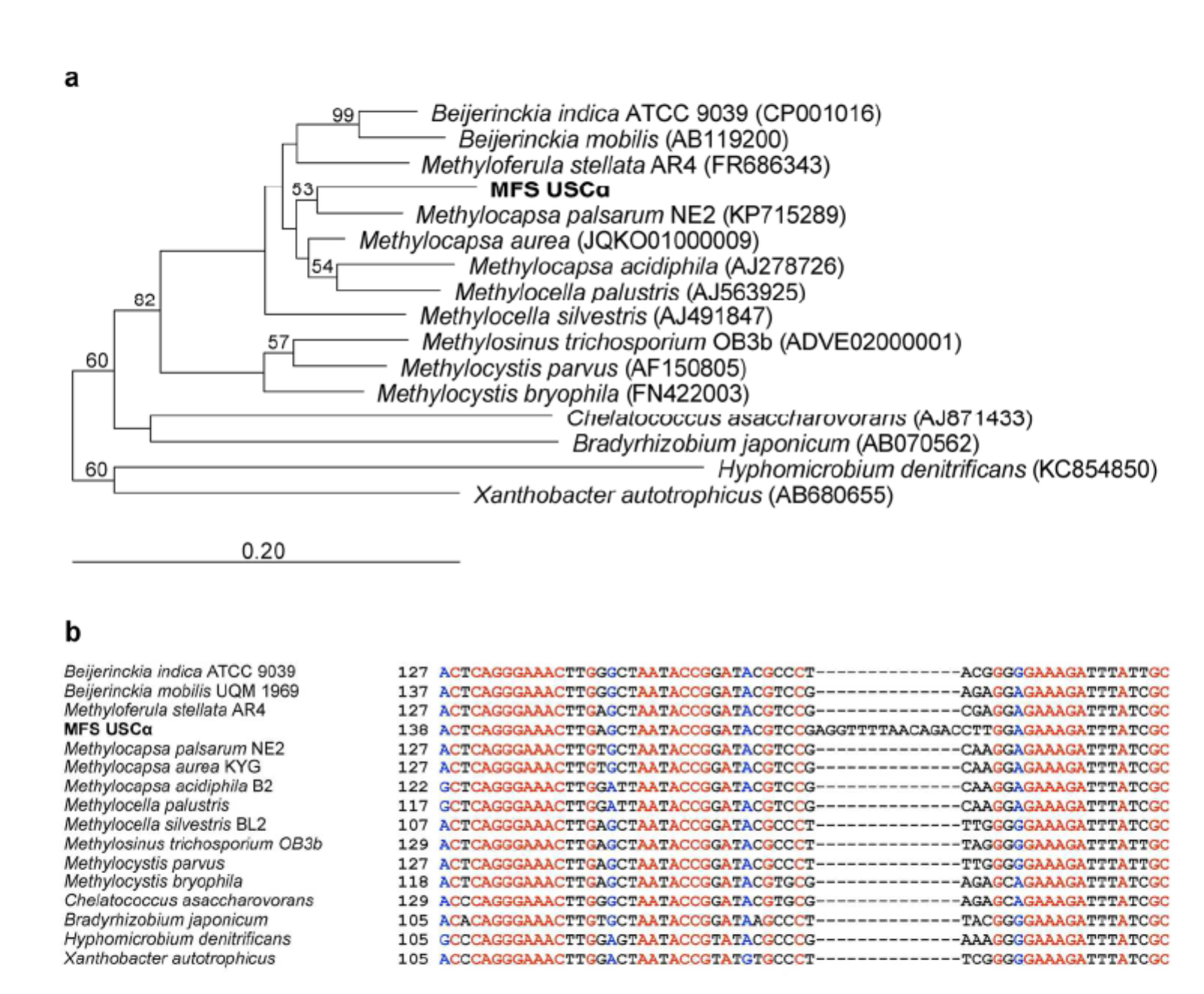 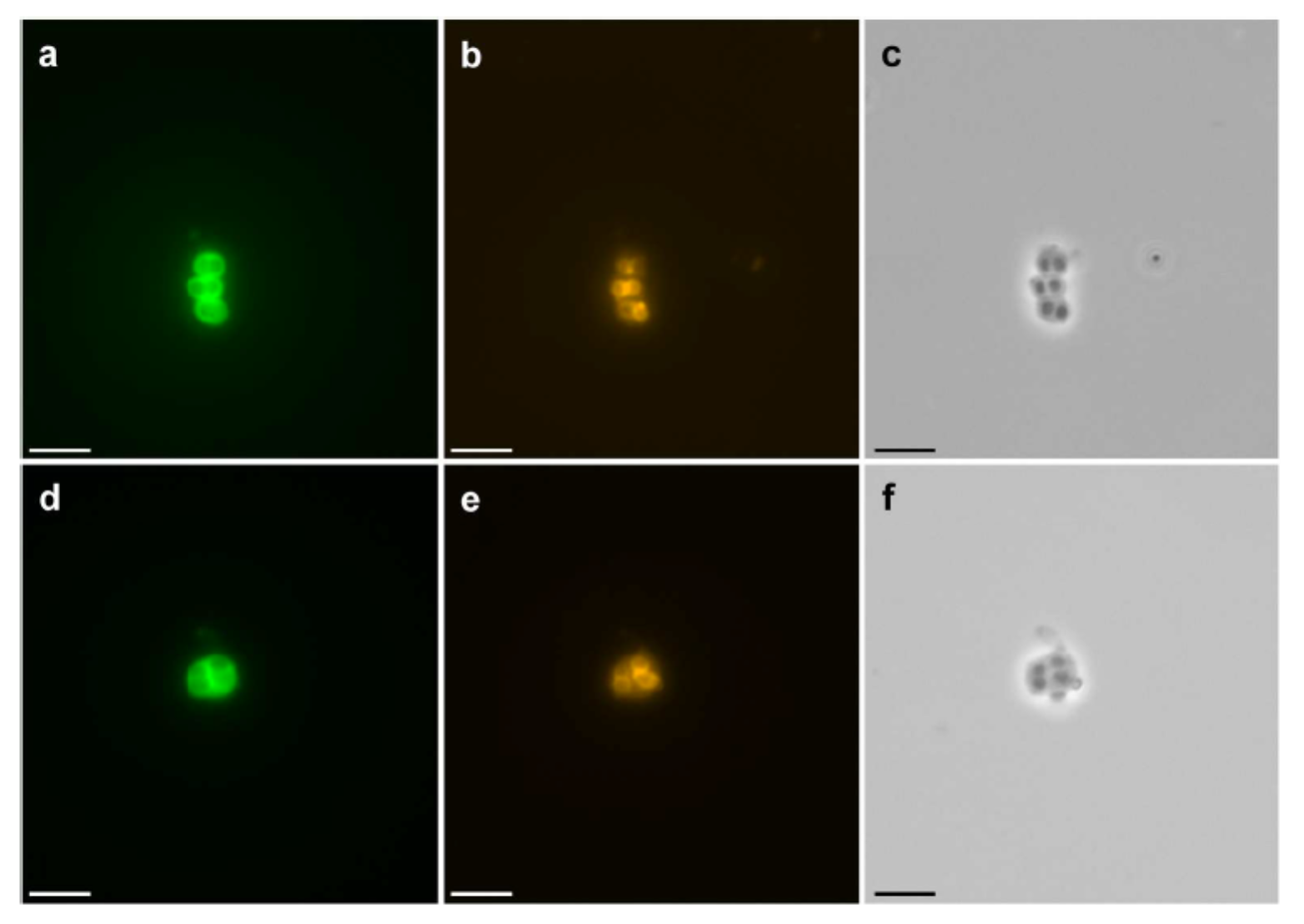 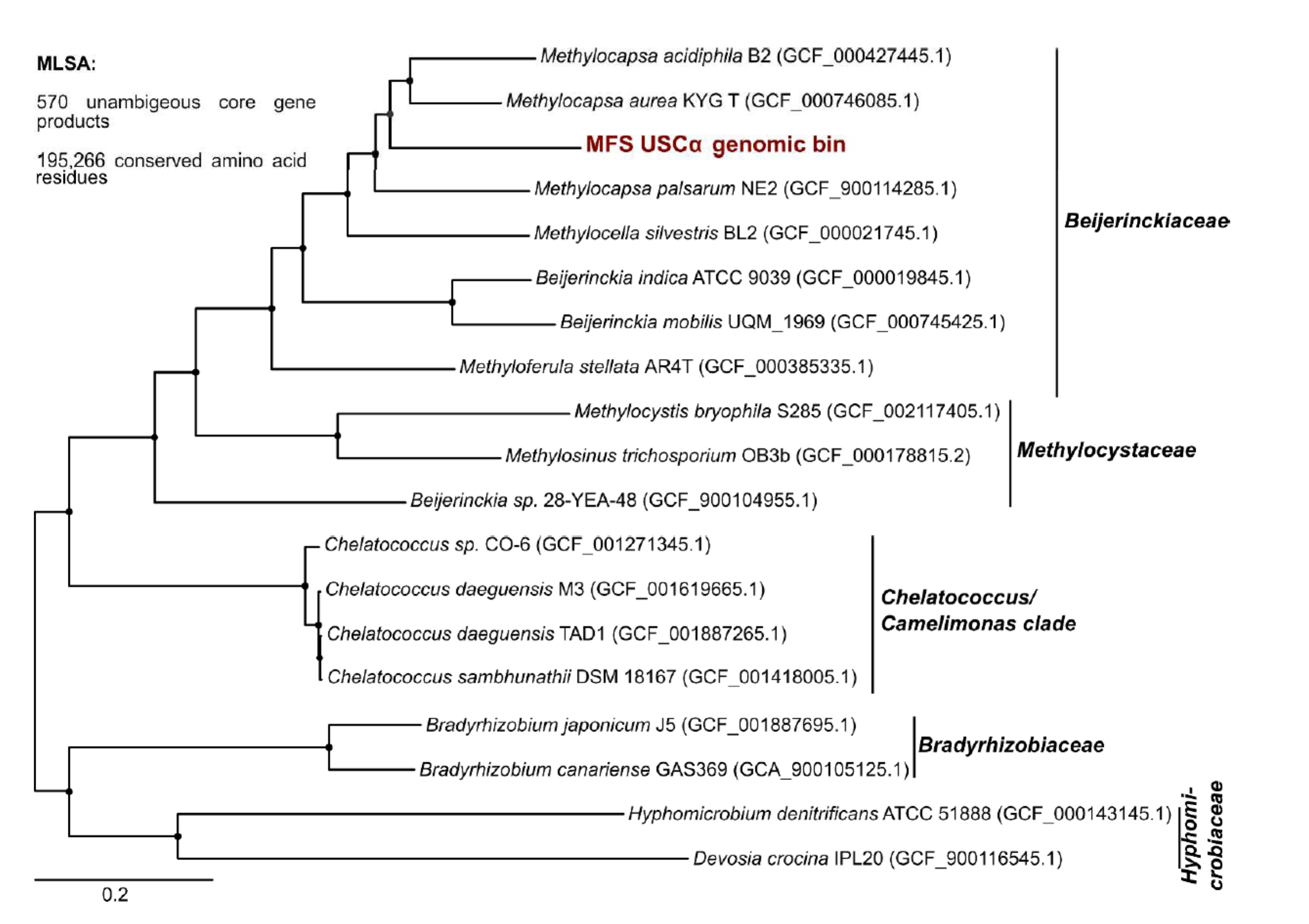 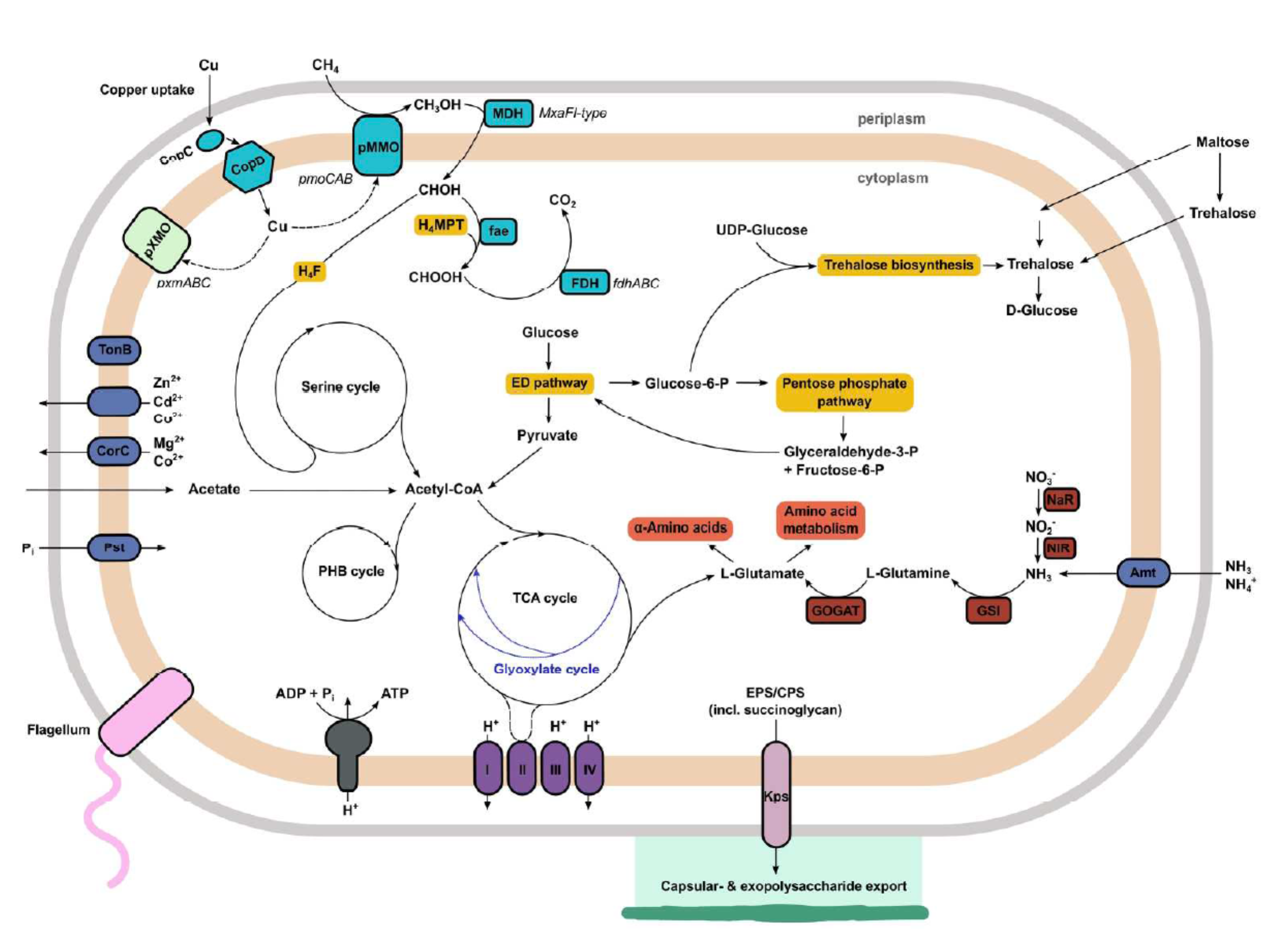 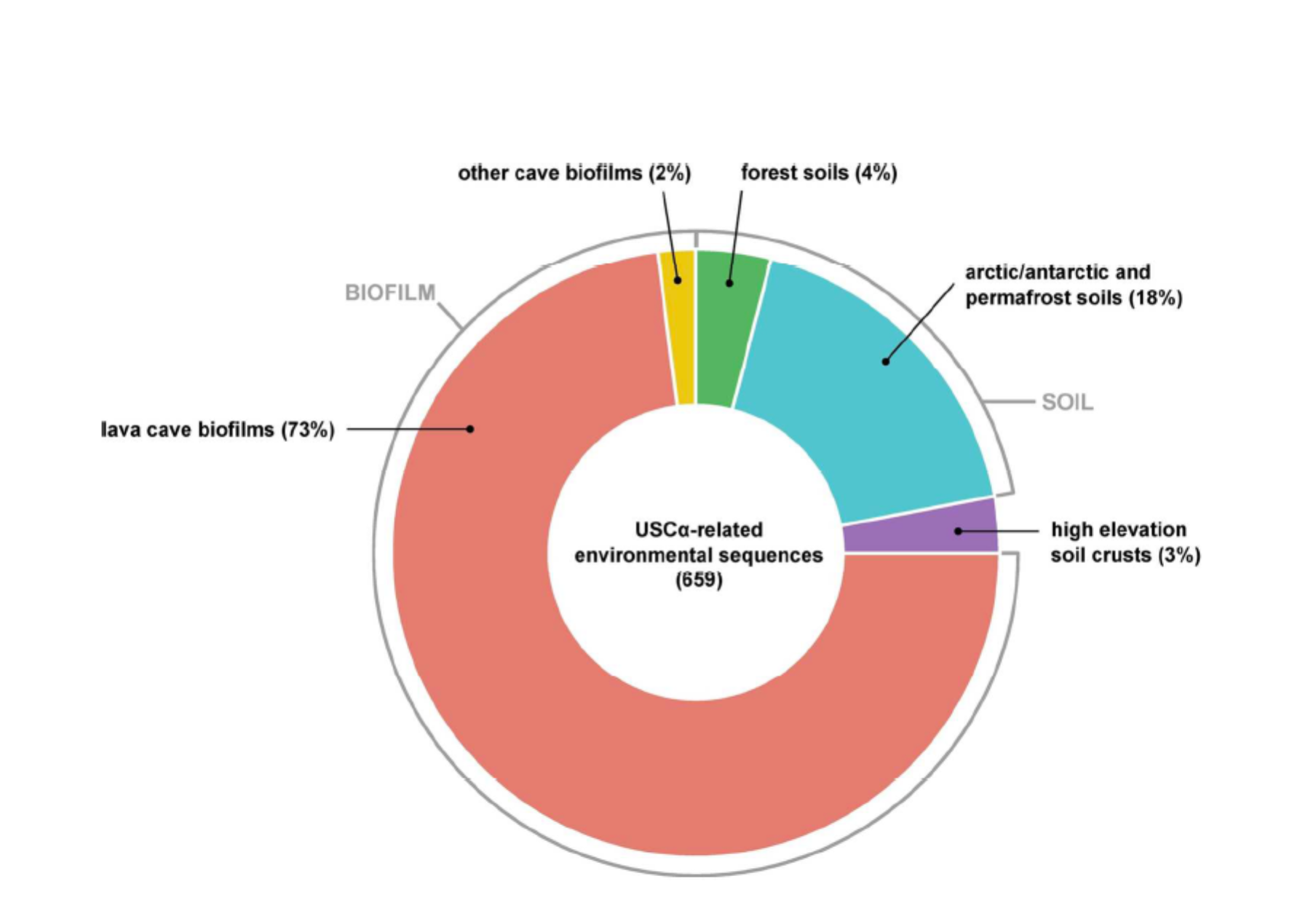 